	Женева, 11 декабря 2023 годаУважаемая госпожа,
уважаемый господин,1	20-я Исследовательская комиссия МСЭ-Т (ИК20: Интернет вещей (IoT) и "умные" города и сообщества (SC&C)) намерена применить традиционную процедуру утверждения, описанную в разделе 9 Резолюции 1 ВАСЭ (Пересм. Женева, 2022 г.), для утверждения указанных выше проектов Рекомендаций на своем следующем собрании, которое состоится в Женеве, Швейцария, 1–12 июля 2024 года. Повестка дня и вся соответствующая информация, касающаяся собрания 20-й Исследовательской комиссии МСЭ-Т, будет представлена в Коллективном письме 4/20.2	Названия и резюме предлагаемых к утверждению проектов новых Рекомендаций МСЭ-T Y.4607 (ранее Y.DRI-reqts), МСЭ-T Y.4225 (ранее Y.dt-ITS), МСЭ-T Y.4221 (ранее Y.ElecMon-Reqts), МСЭ-T Y.4496 (ранее Y.RA-PHE), МСЭ-T Y.4497 (ранее Y.Smart-SBS), МСЭ-T Y.4498 (ранее Y.energy-data), МСЭ-T Y.4499 (ранее Y.UIM-cs-framework) и МСЭ-T Y.4488 (ранее Y.IoT-SPWE), а также указания на место их размещения содержатся в Приложении 1.3	Настоящий циркуляр открывает официальные консультации с Государствами – Членами МСЭ относительно возможности рассмотрения этих текстов с целью их утверждения на предстоящем собрании в соответствии с п. 9.4 Резолюции 1. Государствам-Членам предлагается заполнить содержащуюся в Приложении 2 форму и вернуть ее не позднее 23 час. 59 мин. UTC 19 июня 2024 года.4	Если в своих ответах 70 или более процентов Государств-Членов поддержат рассмотрение с целью утверждения, то одно пленарное заседание будет посвящено применению процедуры утверждения. Государства-Члены, которые не предоставят полномочий для осуществления процедуры, должны сообщить Директору БСЭ причины такого мнения и указать, какие возможные изменения могли бы способствовать продолжению работы.ПРИМЕЧАНИЕ 1. – На дату настоящего циркуляра, БСЭ не получило в отношении указанных проектов текстов каких-либо заявлений в соответствии с политикой в области прав интеллектуальной собственности (ПИС). Для получения актуальной информации членам предлагается обращаться к базе данных ПИС по адресу: www.itu.int/ipr/.С уважением,(подпись)Сэйдзо Оноэ
Директор Бюро стандартизации
электросвязиПриложения: 2ПРИЛОЖЕНИЕ 1Резюме и указание на место размещения проектов новых Рекомендаций МСЭ-Т Y.4607 (ранее Y.DRI-reqts), МСЭ-Т Y.4225 (ранее Y.dt-ITS), МСЭ-Т Y.4221 (ранее Y.ElecMon-Reqts), МСЭ-Т Y.4496 (ранее Y.RA-PHE), МСЭ-Т Y.4497 (ранее Y.Smart-SBS), МСЭ-Т Y.4498 (ранее Y.energy-data), МСЭ-Т Y.4499 (ранее Y.UIM-cs-framework) и Y.4488 (ранее Y.IoT-SPWE), 
по которым сделано заключение1	Проект новой Рекомендации МСЭ-T Y.4607 (ранее Y.DRI-reqts): [R12]Требования к взаимодействию автономных городских роботов-доставщиковРезюмеВ настоящей Рекомендации определены требования к автономным роботам-доставщикам, которые взаимодействуют с поставщиками услуг робота-доставщика, пользовательскими устройствами и городской инфраструктурой, для того чтобы облегчить доставку товаров без участия человека.2	Проект новой Рекомендации МСЭ-T Y.4225 (ранее Y.dt-ITS): [R13]Структура требований и возможностей для цифрового двойника, используемого в интеллектуальной транспортной системеРезюмеВ настоящей Рекомендации определена структура требований и возможностей для цифрового двойника в интеллектуальной транспортной системе.Цифровой двойник (ЦД) для интеллектуальной транспортной системы (ИТС) может обеспечить цифровое представление физического транспортного мира. Благодаря осмысленному и полномасштабному пониманию исторических данных, данных в реальном времени и статистических данных о дорожном движении, содержащихся в цифровом двойнике для интеллектуальной транспортной системы (DT-ITS), значительно повышается осведомленность о физическом транспорте, появляется возможность заблаговременного обнаружения проблем в транспортной системе, моделирования различных дорожных ситуаций, правильного определения различных долгосрочных, среднесрочных и краткосрочных стратегий, а также повышения уровня оснащенности и интеллектуальности многих приложений, поддерживаемых интеллектуальными транспортными системами. 3	Проект новой Рекомендации МСЭ-T Y.4221 (ранее Y.ElecMon-Reqts): [R14]Требования к основанной на IoT системе мониторинга электроэнергетической инфраструктурыРезюмеСистема мониторинга электроэнергетической инфраструктуры на основе Интернета вещей (IoT) является эффективным средством получения информации о состоянии работоспособности электроэнергетической инфраструктуры. Она обеспечивает передовые и эффективные вспомогательные методы мониторинга и диагностики для поддержания безопасной и стабильной работы электроэнергетической системы. В настоящей Рекомендации определены требования к системе мониторинга электроэнергетической инфраструктуры на основе IoT для целей поддержания электроэнергетической инфраструктуры.4	Проект новой Рекомендации МСЭ-T Y.4496 (ранее Y.RA-PHE): [R15]Требования и эталонная архитектура для "умной" службы в системе реагирования на чрезвычайные ситуации в области общественного здравоохраненияРезюмеРекомендация МСЭ-T Y.4496 предназначена для определения требований и эталонной архитектуры для "умной" службы в системе реагирования на чрезвычайные ситуации в области общественного здравоохранения, которая может быть реализована для устранения текущих и будущих потенциальных рисков в области общественного здравоохранения.5	Проект новой Рекомендации МСЭ-T Y.4497 (ранее Y.Smart-SBS): [R16]Требования к услуге "умного" совместного пользования велосипедами и функциональная архитектура такой услугиРезюмеВ Рекомендации МСЭ-T Y.4497 описаны требования к услуге "умного" совместного пользования велосипедами (SSB) и функциональная архитектура такой услуги, которая предназначена, для того чтобы удовлетворять ежедневные потребности людей в поездках, обеспечивать положительный опыт пользователей и создавать значительные рыночные возможности. Настоящая Рекомендация включает в себя требования к обслуживанию и функциональную архитектуру услуги "умного" совместного пользования велосипедами.6	Проект новой Рекомендации МСЭ-T Y.4498 (ранее Y.energy-data): [R17]Структура для осуществляемого на уровне города совместного использования и анализа данных об энергопотреблении между зданиямиРезюмеВ Рекомендации МСЭ-Т Y.4498 определены требования и архитектурные модели для управления энергопотреблением на уровне города, которое облегчают обмен данными, совместное использование и анализ данных между зданиями в "умных" городах. В Рекомендации МСЭ-Т Y.4498 представлены также сценарии использования для поддержки планирования и регулирования использования энергии и обмена данными об энергопотреблении через городские энергетические службы для "умных" устойчивых городов.На данный сектор приходится значительная часть общего энергопотребления, поэтому предпринимаются усилия по повышению энергоэффективности городской среды за счет внедрения "умных" решений в жилых домах, офисах и коммерческих помещениях, а также на производственных предприятиях. Для эффективной поддержки энергоэффективности в "умных" городах крайне важно обеспечить совместное использование и анализ данных на уровне города для служб и интеллектуальных приложений. Это позволяет обмениваться информацией между зданиями с различными моделями потребления или производства возобновляемой энергии для повышения энергоэффективности. Для обеспечения совместного использования и анализа данных на уровне города важнейшее значение имеют стандартизированные спецификации по типам данных об энергопотреблении и методам их обмена. 7	Проект новой Рекомендации МСЭ-T Y.4499 (ранее Y.UIM-cs-framework): [R18]Структура мониторинга городской инфраструктуры на основе краудсорсингаРезюмеВ Рекомендации МСЭ-T Y.4499 определена структура мониторинга городской инфраструктуры на основе краудсорсинга, в том числе требования, функциональная архитектура, общие процедуры, а также соображения по безопасности и конфиденциальности.Городская инфраструктура включает в себя основные объекты и системы, которые необходимы городу для его функционирования и развития. Она характеризуется большими объемами, широким распространением и высокой сложностью управления. Краудсорсинг представляет собой метод вовлечения группы людей в достижение общей цели. Он может обеспечить масштабируемый и финансово выгодный способ мониторинга городской инфраструктуры. 8	Проект новой Рекомендации МСЭ-T Y.4488 (ранее Y.IoT-SPWE): [R19]Требования и функциональная архитектура для услуг передачи данных, предоставляемых с помощью технологий на базе IoT, для обеспечения безопасных производственных условийРезюмеВ настоящей Рекомендации определены требования к услугам передачи данных, предоставляемым с помощью технологий на базе IOT, а также функциональная архитектура таких услуг для обеспечения безопасности трех типовых видов рабочей среды, а именно рабочей среды с высокой температурой, высокой концентрацией пыли или вредными газами.Развертывание услуг передачи данных, предоставляемых с помощью технологий IoT, может содействовать использованию на рабочих местах с подобной рабочей средой технологий IoT для удаленного сбора информации, выявления рискованного поведения, удаленного управления оборудованием и т. д. Эти технологии могут поддерживать интеллектуальные услуги, такие как мониторинг информации по обеспечению безопасности, в том числе работников и окружающей среды, и профилактическое обслуживание, что может способствовать уменьшению количества инцидентов и несчастных случаев и повысить уровень безопасности рабочей среды.Приложение 2Предмет: ответ Государства-Члена на Циркуляр 162 БСЭ:
консультации с Государствами-Членами по проектам новых Рекомендаций МСЭ-Т Y.4607 (ранее Y.DRI-reqts), МСЭ-Т Y.4225 (ранее Y.dt-ITS), МСЭ-Т Y.4221 (ранее Y.ElecMon-Reqts), МСЭ-Т Y.4496 (ранее Y.RA-PHE), МСЭ-Т Y.4497 (ранее Y.Smart-SBS), МСЭ-Т Y.4498 (ранее Y.energy-data), МСЭ-Т Y.4499 (ранее Y.UIM-cs-framework) и МСЭ-Т Y.4488 (ранее Y.IoT-SPWE), 
по которым сделаны заключенияУважаемая госпожа,
уважаемый господин,В рамках консультаций с Государствами-Членами по указанным в Циркуляре 162 БСЭ проектам текстов, по которым сделано заключение, я хотел/хотела бы сообщить вам мнение администрации, изложенное в таблице, ниже.С уважением,[Фамилия]
[Официальная должность/титул]
Администрация [Государства-Члена]______________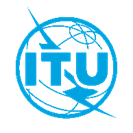 Международный союз электросвязиБюро стандартизации электросвязиОсн.:Циркуляр 162 БСЭ
SG20/CBКому:−	Администрациям Государств – Членов СоюзаТел.:
Факс:
Эл. почта:+41 22 730 6301
+41 22 730 5853
tsbsg20@itu.intКопии:−	Членам Сектора МСЭ-Т−	Ассоциированным членам 20-й Исследовательской комиссии МСЭ-Т−	Академическим организациям – Членам МСЭ−	Председателю и заместителям Председателя 20-й Исследовательской комиссии МСЭ-Т−	Директору Бюро развития электросвязи−	Директору Бюро радиосвязиПредмет:Консультации с Государствами-Членами по проектам новых Рекомендаций МСЭ-Т Y.4607 (ранее Y.DRI-reqts), МСЭ-Т Y.4225 (ранее Y.dt-ITS), МСЭ-Т Y.4221 (ранее Y.ElecMon-Reqts), МСЭ-Т Y.4496 (ранее Y.RA-PHE), МСЭ-Т Y.4497 (ранее Y.Smart-SBS), МСЭ-Т Y.4498 (ранее Y.energy-data), МСЭ-Т Y.4499 (ранее Y.UIM-cs-framework) и МСЭ-Т Y.4488 (ранее Y.IoT-SPWE), по которым сделано заключение и которые предложены для утверждения на собрании 20-й Исследовательской комиссии МСЭ-Т 
(Женева, 1–12 июля 2024 г.)Консультации с Государствами-Членами по проектам новых Рекомендаций МСЭ-Т Y.4607 (ранее Y.DRI-reqts), МСЭ-Т Y.4225 (ранее Y.dt-ITS), МСЭ-Т Y.4221 (ранее Y.ElecMon-Reqts), МСЭ-Т Y.4496 (ранее Y.RA-PHE), МСЭ-Т Y.4497 (ранее Y.Smart-SBS), МСЭ-Т Y.4498 (ранее Y.energy-data), МСЭ-Т Y.4499 (ранее Y.UIM-cs-framework) и МСЭ-Т Y.4488 (ранее Y.IoT-SPWE), по которым сделано заключение и которые предложены для утверждения на собрании 20-й Исследовательской комиссии МСЭ-Т 
(Женева, 1–12 июля 2024 г.)Кому:Директору 
Бюро стандартизации электросвязи,Международный союз электросвязиPlace des NationsCH 1211 Geneva 20, SwitzerlandОт:[Фамилия][Официальная должность/титул][Адрес]Факс:+41 22 730 5853Факс:Эл. почта:tsbdir@itu.intЭл. почта:Дата:[Место,] [Дата]Выбрать одну из двух ячеекПроект новой Рекомендации МСЭ-T Y.4607 
(ранее Y.DRI-reqts)	Предоставляет полномочия ИК20 для рассмотрения этого текста с целью его утверждения (в этом случае выбрать один из двух 
вариантов ⃝):⃝	замечания или предлагаемые изменения отсутствуют;⃝	замечания и предлагаемые изменения прилагаются.Проект новой Рекомендации МСЭ-T Y.4607 
(ранее Y.DRI-reqts)	Не предоставляет полномочий ИК20 для рассмотрения этого текста с целью его утверждения (причины этого мнения и возможные изменения, которые могли бы способствовать продолжению работы, прилагаются).Проект новой Рекомендации МСЭ-T Y.4225 
(ранее Y.dt-ITS)	Предоставляет полномочия ИК20 для рассмотрения этого текста с целью его утверждения (в этом случае выбрать один из двух 
вариантов ⃝):⃝	замечания или предлагаемые изменения отсутствуют;⃝	замечания и предлагаемые изменения прилагаются.Проект новой Рекомендации МСЭ-T Y.4225 
(ранее Y.dt-ITS)	Не предоставляет полномочий ИК20 для рассмотрения этого текста с целью его утверждения (причины этого мнения и возможные изменения, которые могли бы способствовать продолжению работы, прилагаются).Проект новой Рекомендации МСЭ-T Y.4221 
(ранее Y.ElecMon-Reqts)	Предоставляет полномочия ИК20 для рассмотрения этого текста с целью его утверждения (в этом случае выбрать один из двух 
вариантов ⃝):⃝	замечания или предлагаемые изменения отсутствуют;⃝	замечания и предлагаемые изменения прилагаются.Проект новой Рекомендации МСЭ-T Y.4221 
(ранее Y.ElecMon-Reqts)	Не предоставляет полномочий ИК20 для рассмотрения этого текста с целью его утверждения (причины этого мнения и возможные изменения, которые могли бы способствовать продолжению работы, прилагаются).Проект новой рекомендации МСЭ-T Y.4496 
(ранее Y.RA-PHE)	Предоставляет полномочия ИК20 для рассмотрения этого текста с целью его утверждения (в этом случае выбрать один из двух 
вариантов ⃝):⃝	замечания или предлагаемые изменения отсутствуют;⃝	замечания и предлагаемые изменения прилагаются.Проект новой рекомендации МСЭ-T Y.4496 
(ранее Y.RA-PHE)	Не предоставляет полномочий ИК20 для рассмотрения этого текста с целью его утверждения (причины этого мнения и возможные изменения, которые могли бы способствовать продолжению работы, прилагаются).Проект новой Рекомендации МСЭ-T Y.4497 
(ранее Y.Smart-SBS)	Предоставляет полномочия ИК20 для рассмотрения этого текста с целью его утверждения (в этом случае выбрать один из двух 
вариантов ⃝):⃝	замечания или предлагаемые изменения отсутствуют;⃝	замечания и предлагаемые изменения прилагаются.Проект новой Рекомендации МСЭ-T Y.4497 
(ранее Y.Smart-SBS)	Не предоставляет полномочий ИК20 для рассмотрения этого текста с целью его утверждения (причины этого мнения и возможные изменения, которые могли бы способствовать продолжению работы, прилагаются).Проект новой Рекомендации МСЭ-T Y.4498 
(ранее Y.energy-data)	Предоставляет полномочия ИК20 для рассмотрения этого текста с целью его утверждения (в этом случае выбрать один из двух 
вариантов ⃝):⃝	замечания или предлагаемые изменения отсутствуют;⃝	замечания и предлагаемые изменения прилагаются.Проект новой Рекомендации МСЭ-T Y.4498 
(ранее Y.energy-data)	Не предоставляет полномочий ИК20 для рассмотрения этого текста с целью его утверждения (причины этого мнения и возможные изменения, которые могли бы способствовать продолжению работы, прилагаются).Проект новой Рекомендации МСЭ-T Y.4499 
(ранее Y.UIM-cs-framework)	Предоставляет полномочия ИК20 для рассмотрения этого текста с целью его утверждения (в этом случае выбрать один из двух 
вариантов ⃝):⃝	замечания или предлагаемые изменения отсутствуют;⃝	замечания и предлагаемые изменения прилагаются.Проект новой Рекомендации МСЭ-T Y.4499 
(ранее Y.UIM-cs-framework)	Не предоставляет полномочий ИК20 для рассмотрения этого текста с целью его утверждения (причины этого мнения и возможные изменения, которые могли бы способствовать продолжению работы, прилагаются).Проект новой Рекомендации МСЭ-T Y.4488 
(ранее Y.IoT-SPWE)	Предоставляет полномочия ИК20 для рассмотрения этого текста с целью его утверждения (в этом случае выбрать один из двух 
вариантов ⃝):⃝	замечания или предлагаемые изменения отсутствуют;⃝	замечания и предлагаемые изменения прилагаются.Проект новой Рекомендации МСЭ-T Y.4488 
(ранее Y.IoT-SPWE)	Не предоставляет полномочий ИК20 для рассмотрения этого текста с целью его утверждения (причины этого мнения и возможные изменения, которые могли бы способствовать продолжению работы, прилагаются).